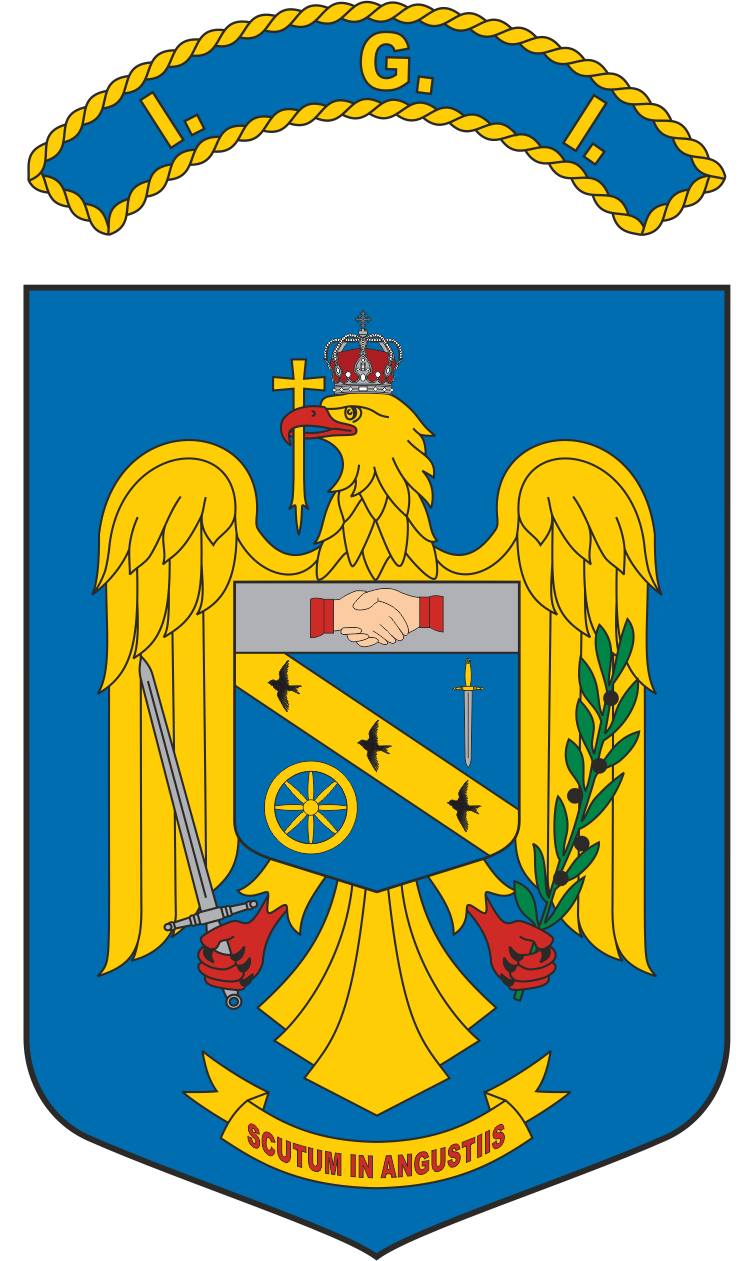 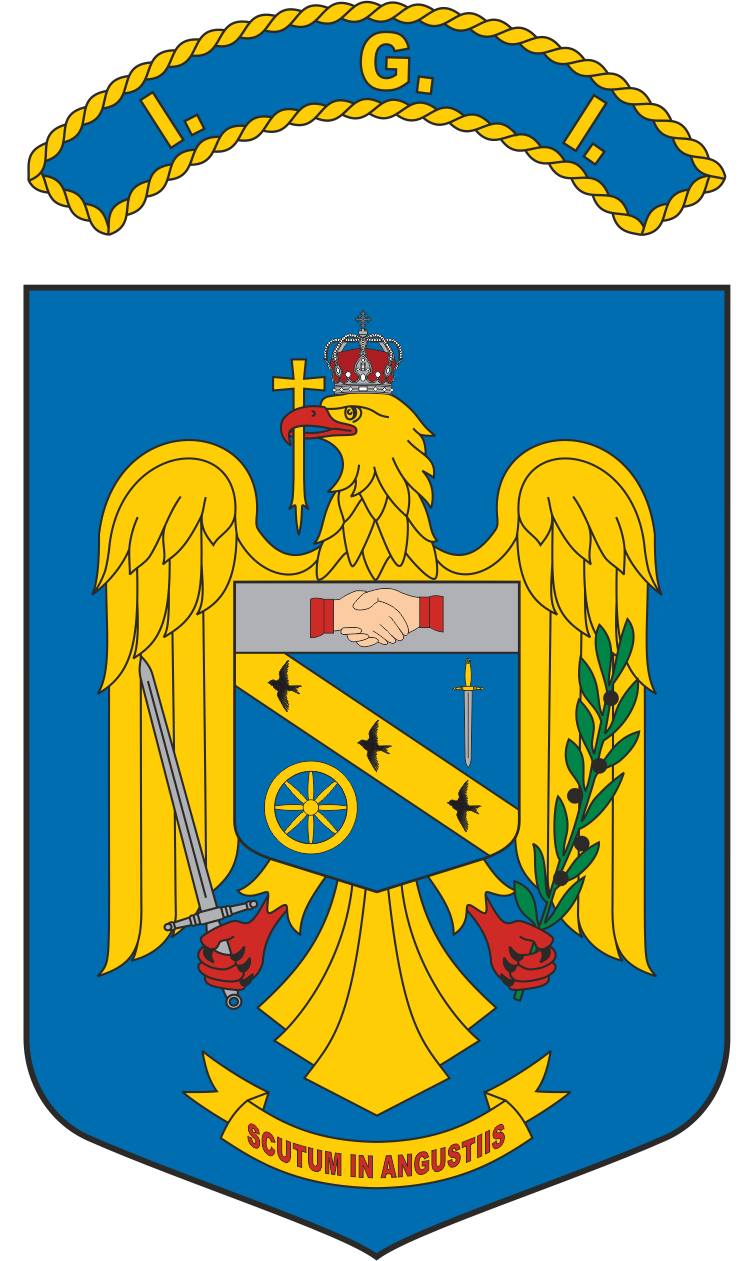 În atenţia candidaţilor înscrişi la concursul organizat în data de 27.04.2024,  în vederea ocupării a trei posturi de agent de poliție - agent I (și conducător auto) – prevăzute la poz. nr. 6, 7 și 16 din cadrul Serviciului Administrativ din statul de organizare aferent, prin încadrare directă, după cum urmează:2 funcții de agent I din cadrul Serviciului Administrativ, prevăzute la poziția nr. 6 și poziția nr. 7 din statul de organizare aferent;3 funcții de agent I din Serviciului Administrativ, prevăzute la poziția nr. 6, poziția nr. 7 și poziția nr. 16 din statul de organizare aferent;	În urma analizei dosarelor candidaţilor înscrişi la concursul organizat în vederea ocupării celor 3 funcții vacante de agent I, funcții prevăzute la poz. nr. 6, nr. 7 și nr. 16 din cadrul Inspectoratului General pentru Imigrări - Serviciul Administrativ, comisia de concurs a constatat încetarea procedurii de concurs pentru următorii candidați, astfel:Totodată, comisia de concurs a constatat faptul că procedura de concurs va continua pentru candidații care îndeplinesc, cumulativ, condițiile de participare la concurs și ale căror dosare de recrutare au fost validate, după cum urmează:    PREŞEDINTELE COMISIEI DE CONCURSNr. Crt.Cod unic de identificareStructura și pozițiile pentru care s-a înscris Rezultatul selecției1.254117SERVICIUL ADMINISTRATIV – POZ. NR. 6 ȘI POZ. NR. 7INVALIDATAutobiografia nu este completată conform îndrumarului (lipsă persoane de contact, lipsă mențiuni deplasări în străinătate)2.254116SERVICIUL ADMINISTRATIV – POZ. NR. 6, POZ. NR. 7 și POZ. NR. 16INVALIDATCererea nu este completată conform indicațiilor din anunțul de concurs (a bifat ambele opțiuni de înscriere)Tabelul nominal cu rudele candidatului nu conține consimțământul la prelucrarea datelorNu a transmis diplomă/certificat de mecanic/auto (a optat pentru poz. 6,7 și 16)Avizul psihologic este eliberat cu mai mult de 6 luni anterioare publicării anunțului de concursLipsă certificat de naștere candidatLipsă documente de studii cerute conform condițiilor anunțului (foaie matricolă)3.254098SERVICIUL ADMINISTRATIV – POZ. NR. 6 ȘI POZ. NR. 7INVALIDATAutobiografia nu este completată conform îndrumarului (lipsă persoane de contact, lipsă mențiuni privind cazierul judiciar)Lipsă documente de studii cerute conform condițiilor anunțului (diploma de bacalaureat și foaie matricolă)Tabelul nominal cu rudele candidatului nu conține consimțământul la prelucrarea datelor (pentru soț și soacră)4.254092SERVICIUL ADMINISTRATIV – POZ. NR. 6 ȘI POZ. NR. 7INVALIDATLipsă documente de studii cerute conform condițiilor anunțului (diploma de bacalaureat și foaie matricolă)5.254091SERVICIUL ADMINISTRATIV – POZ. NR. 6 ȘI POZ. NR. 7INVALIDATTabelul nominal cu rudele candidatului, nesemnatAutobiografia nu este completată conform îndrumarului (lipsă mențiuni cazier părinți)6.254083SERVICIUL ADMINISTRATIV – POZ. NR. 6 ȘI POZ. NR. 7INVALIDATAutobiografia nu este completată conform îndrumarului (lipsă mențiuni cazier părinți)7.254084SERVICIUL ADMINISTRATIV –POZ. NR. 7INVALIDATCererea nu este completată conform indicațiilor din anunțul de concurs/model de cerere diferitAutobiografia nu este completată conform îndrumarului ( lipsă mențiuni cazier soț, lipsă mențiuni deplasări în  străinătate)Avizul psihologic nu are mențiunea cerută în anunțul de concursTabelul cu rude nu este completat conform mențiunilor notei de subsol (candidatul a completat tabelul doar cu numele anterior)8.254067SERVICIUL ADMINISTRATIV – POZ. NR. 6 ȘI POZ. NR. 7INVALIDATAutobiografia nu este completată conform îndrumarului ( lipsă mențiuni cazier părinți, lipsă mențiuni deplasări în  străinătate)Tabelul nominal cu rudele candidatului nu conține consimțământul la prelucrarea datelorAvizul psihologic nu are mențiunea cerută în anunțul de concurs9.254060SERVICIUL ADMINISTRATIV – POZ. NR. 6 ȘI POZ. NR. 7INVALIDATAutobiografia nu este completată conform îndrumarului ( lipsă mențiuni cazier candidat, soție, mamă, lipsă date privind soția)10.254263SERVICIUL ADMINISTRATIV – POZ. NR. 6 ȘI POZ. NR. 7INVALIDATInapt din punct de vedere medical, conform avizului medicului de familie și a medicului de unitateDosarul de recrutare a fost transmis peste temenul limită de depunere stabilit în anunțul de concurs (12.04.2024. ora 15:13)11.254174SERVICIUL ADMINISTRATIV – POZ. NR. 6 ȘI POZ. NR. 7INVALIDATTabelul nominal cu rudele candidatului nu conține consimțământul la prelucrarea datelor, nu este completat conform notei de subsol (lipsă consimțământ soră)Autobiografia nu este completată conform îndrumarului (lipsă persoane de contact)12.254135SERVICIUL ADMINISTRATIV – POZ. NR. 6 ȘI POZ. NR. 7INVALIDATLipsă documente de studii cerute conform condițiilor anunțului (foaie matricolă)Autobiografia nu este completată conform îndrumarului (fraza de încheiere este incompletă, conform îndrumarului)13.254139SERVICIUL ADMINISTRATIV – POZ. NR. 6 ȘI POZ. NR. 7INVALIDATLipsă documente de studii cerute conform condițiilor anunțului (foaie matricolă)Autobiografia nu este completată conform îndrumarului (olograf)Lipsă aviz psihologic nu este conform prevederilor anunțului de concurs14.254136SERVICIUL ADMINISTRATIV – POZ. NR. 6 ȘI POZ. NR. 7INVALIDATLipsă documente de studii cerute conform condițiilor anunțului (diplomă de bacalaureat și foaie matricolă)Autobiografia nu este completată conform îndrumarului (lipsă frază de încheiere conform îndrumarului)15.254133SERVICIUL ADMINISTRATIV – POZ. NR. 6 ȘI POZ. NR. 7INVALIDATTabelul nominal cu rudele candidatului nu conține consimțământul la prelucrarea datelor16.254226SERVICIUL ADMINISTRATIV – POZ. NR. 6 ȘI POZ. NR. 7INVALIDATLipsă documente de studii cerute conform condițiilor anunțului (foaie matricolă)Autobiografia nu este completată conform îndrumarului (lipsă mențiuni privind cazierul părinților, lipsă persoane de contact pentru toate perioadele de activitate)Tabelul nominal cu rudele candidatului nu conține consimțământul la prelucrarea datelor17.254225SERVICIUL ADMINISTRATIV – POZ. NR. 6 ȘI POZ. NR. 7INVALIDATLipsă documente de studii cerute conform condițiilor anunțului (foaie matricolă)Tabelul nominal cu rudele candidatului   nu este completat corespunzator indicațiilor din subsolul modelului de tabel (lipsă CNP)Autobiografia nu este completată conform îndrumarului (lipsă mențiuni privind deplasări în străinătate, lipsă persoane de contact pentru toate perioadele de activitate)18.254224SERVICIUL ADMINISTRATIV – POZ. NR. 6 ȘI POZ. NR. 7INVALIDATLipsă copie livret militarAutobiografia nu este completată conform îndrumarului ( lipsă mențiuni privind deplasări în străinătate, lipsă persoane de contact, lipsă mențiuni cazier)Tabelul nominal cu rudele candidatului nu conține consimțământul la prelucrarea datelorAdeverința medicală nu este conform modelului din anunțAvizul psihologic nu este conform prevederilor anunțului de concurs (nu conține mențiunea cerută de anunț)19.254223SERVICIUL ADMINISTRATIV – POZ. NR. 6 ȘI POZ. NR. 7INVALIDATTabelul nominal cu rudele candidatului nu conține consimțământul la prelucrarea datelor20.254219SERVICIUL ADMINISTRATIV – POZ. NR. 6 ȘI POZ. NR. 7INVALIDATTabelul nominal cu rudele candidatului nu este completat corespunzator indicațiilor din subsolul modelului de tabel (lipsă CNP soră)Lipsă foaie matricolă (pentru clasele IX-X)21.254220SERVICIUL ADMINISTRATIV – POZ. NR. 6 ȘI POZ. NR. 7INVALIDATAutobiografia nu este completată conform îndrumarului ( lipsă mențiuni privind deplasări în străinătate, lipsă mențiuni cazier părinți)Tabelul nominal cu rudele candidatului nu conține consimțământul la prelucrarea datelor22.254228SERVICIUL ADMINISTRATIV – POZ. NR. 6 ȘI POZ. NR. 7INVALIDATLipsă documente de studii cerute conform condițiilor anunțului (foaie matricolă)Tabelul nominal cu rudele candidatului nu este completat corespunzator indicațiilor din subsolul modelului de tabel (lipsă CNP mamă)23.254170SERVICIUL ADMINISTRATIV – POZ. NR. 6 ȘI POZ. NR. 7INVALIDATAutobiografia nu este completată conform îndrumarului (lipsă mențiuni cazier)C.V.-ul nu este conform modelului prevăzut în anunțul de concursNu a transmis diplomă/certificat de mecanic/auto (a optat pentru poz. 6,7 și 16)24.254173SERVICIUL ADMINISTRATIV – POZ. NR. 6 ȘI POZ. NR. 7INVALIDATLipsă documente de studii cerute conform condițiilor anunțului (foaie matricolă)25.254175SERVICIUL ADMINISTRATIV – POZ. NR. 6 ȘI POZ. NR. 7INVALIDATLipsă documente de studii cerute conform condițiilor anunțului (foaie matricolă)Autobiografia nu este completată conform îndrumarului (lipsă persoane de contact, lipsă mențiuni deplasări în străinătate)26.254097SERVICIUL ADMINISTRATIV – POZ. NR. 6 ȘI POZ. NR. 7INVALIDATAutobiografia nu este completată conform îndrumarului (nu este datată)27.254242SERVICIUL ADMINISTRATIV – POZ. NR. 6 ȘI POZ. NR. 7INVALIDATAutobiografia nu este completată conform îndrumarului (lipsă mențiuni privind cazierul părinților, lipsă persoane de contact pentru toate perioadele menționate)28.254214SERVICIUL ADMINISTRATIV – POZ. 6, POZ. 7 ȘI POZ. 16INVALIDATLipsă copie certificat naștere soțLipsă copie certificat naștere copilLipsă copie certificat căsătorieLipsă copie livret militar29.254317SERVICIUL ADMINISTRATIV – POZ. NR. 6 ȘI POZ. NR. 7INVALIDATLipsă documente de studii cerute conform condițiilor anunțului (foaie matricolă)30.254079SERVICIUL ADMINISTRATIV – POZ. NR. 6 ȘI POZ. NR. 7INVALIDATTabelul nominal cu rudele candidatului nu este completat corespunzator (nu este semnat si datat)31.254137SERVICIUL ADMINISTRATIV – POZ. NR. 6 ȘI POZ. NR. 7INVALIDATAvizul psihologic este eliberat cu o dată ulterioară perioadei de transmitere a dosarului de recrutare (04.05.2024)32.254322SERVICIUL ADMINISTRATIV – POZ. NR. 6 ȘI POZ. NR. 7INVALIDATLipsă documente de studii cerute conform condițiilor anunțului (diplomă de bacalaureat și foaie matricolă)Tabelul nominal cu rudele candidatului nu este completat corespunzator ( nu este semnat si datat)Autobiografia nu este completată conform îndrumarului (lipsă mențiuni cazier părinți, lipsă persoane de contact, nesemnat și datat)Lipsă permis de conducere categoria ”B”33.254315NESPECIFICATINVALIDATCererea transmisă nu este conform modelului din anunț/nu sunt specificate pozițiile pentru care candideazăTabelul nominal cu rudele candidatului  nu conține consimțământul la prelucrarea datelorLipsă documente de studii cerute conform condițiilor anunțului (foaie matricolă)34.254262AGENT DE POLIȚIE - IPJ CONSTANȚAINVALIDATCererea transmisă nu este conform modelului din anunț/nu sunt specificate pozițiile pentru care candidează, conform anunțului(AGENT DE POLIȚIE – IPJ CONSTANȚA)Autobiografia nu este completată conform îndrumarului (lipsă mențiuni cazier,date privind părinții, lipsă frază de încheiere etc.)35.254260SERVICIUL ADMINISTRATIV – POZ. NR. 6 ȘI POZ. NR. 7INVALIDATTabelul nominal cu rudele candidatului nu conține consimțământul la prelucrarea datelor și nu este completat conform notei de subsol (nu este menționat candidatul)Autobiografia nu este completată conform îndrumarului (lipsă mențiuni pprivind deplasări în străinătate)36.254259SERVICIUL ADMINISTRATIV – POZ. NR. 6 ȘI POZ. NR. 7INVALIDATLipsă documente de studii cerute conform condițiilor anunțului (foaie matricolă)Tabelul nominal cu rudele candidatului  nu conține consimțământul la prelucrarea datelorAutobiografia nu este completată conform îndrumarului (nu este datată și semnată)37.254255SERVICIUL ADMINISTRATIV – POZ. NR. 6 ȘI POZ. NR. 7INVALIDATAutobiografia nu este completată conform îndrumarului (nu este completată olograf)38.254254SERVICIUL ADMINISTRATIV – POZ. NR. 6 ȘI POZ. NR. 7INVALIDATLipsă documente de studii cerute conform condițiilor anunțului (foaie matricolă incompletă)Autobiografia nu este completată conform îndrumarului (lipsă mențiuni deplasări în străinătate, lipsă mențiuni cazier candidat, părinți, lipsă persoane de contact)39.254251SERVICIUL ADMINISTRATIV – POZ. NR. 6 ȘI POZ. NR. 7INVALIDATLipsă documente de studii cerute conform condițiilor anunțului (diplomă de bacalaureat și foaie matricolă)Lipsă tabel nominal cu rudele candidatuluiLipsă aviz psihologic conform cerințelor anunțuluiLipsă declarație de confirmare a cunoașterii și acceptării condițiilor de recrutare40.254248SERVICIUL ADMINISTRATIV – POZ. NR. 6 ȘI POZ. NR. 7INVALIDATAutobiografia nu este completată conform îndrumarului (lipsă mențiuni deplasări în străinătate, lipsă mențiuni cazier)Tabelul nominal cu rudele candidatului  nu este semnat si datatLipsă documente de studii cerute conform condițiilor anunțului (lipsă față -foaie matricolă)41.254246SERVICIUL ADMINISTRATIV – POZ. NR. 6 ȘI POZ. NR. 7INVALIDATLipsă documente de studii cerute conform condițiilor anunțului ( lipsă foaia matricolă)Tabelul nominal cu rudele candidatului  nu este completat conform notei de subsol (lipsă CNP copii)42.254132SERVICIUL ADMINISTRATIV – POZ. NR. 6 ȘI POZ. NR. 7INVALIDATAutobiografia nu este completată conform îndrumarului (incompletă, lipsă frază de încheiere etc)Tabelul nominal cu rudele candidatului  nu este completat conform notei de subsol (nu este completat și cu datele candidatului)43.254245SERVICIUL ADMINISTRATIV – POZ. NR. 6 ȘI POZ. NR. 7INVALIDATAutobiografia nu este completată conform îndrumarului (lipsă mențiuni cazier soție și părinți, lipsă date despre tată și soție)Tabelul nominal cu rudele candidatului  nu este completat conform notei de subsol (lipsă CNP, lipsă mențiune tată soție)Lipsă certificat de căsătorie44.254243SERVICIUL ADMINISTRATIV – POZ. NR. 6 ȘI POZ. NR. 7INVALIDATLipsă documente de studii cerute conform condițiilor anunțului (foaie matricolă)Lipsă permis de conducere categoria ”B”Autobiografia nu este completată conform îndrumarului (lipsă persoane de contact pentru toate perioadele, lipsă mențiuni deplasări în străinătate)45.254326SERVICIUL ADMINISTRATIV – POZ. NR. 6 ȘI POZ. NR. 7INVALIDATLipsă cerificat de naștere candidat*Lipsă certificat de naștere soț*Lipsă certificat de naștere copil*Lipsă cerificat de căsătorie*Lipsă extras cazier judiciar/ consimțământ obținere certificat*Lipsă fotografie 9x12*Lipsă adeverință medicală*Lipsă consimțământ informat*Lipsă declarație confirmare a cunoașterii și acceptării condițiilor de recrutare*Lipsă documente de studii cerute conform condițiilor anunțului (foaie matricolă)*(*documente transmise în format .png, ilizibile și format .html ce nu poate fi vizualizat)46.254330SERVICIUL ADMINISTRATIV – POZ. NR. 6 ȘI POZ. NR. 7INVALIDATAutobiografia nu este completată conform îndrumarului (lipsă mențiuni cazier soție și părinți, lipsă persoane de contact pentru perioadele de activitate)Tabelul nominal cu rudele candidatului  nu conține consimțământul la prelucrarea datelor47.254344SERVICIUL ADMINISTRATIV – POZ. NR. 6 ȘI POZ. NR. 7INVALIDATAutobiografia nu este completată conform îndrumarului (lipsă mențiuni cazier soție și părinți, nu este datat și semnat)48.254347SERVICIUL ADMINISTRATIV – POZ. NR. 6 ȘI POZ. NR. 7INVALIDATLipsă documente de studii cerute conform condițiilor anunțului (diplomă de bacalaureat)Autobiografia nu este completată conform îndrumarului (lipsă mențiuni cazier soție și părinți)Nu este declarat apt din punct de vedere medical pentru a participa la concurs conform avizului medicului de unitate49.254258SERVICIUL ADMINISTRATIV – POZ. NR. 6 ȘI POZ. NR. 7INVALIDATAutobiografia nu este completată conform îndrumarului (lipsă semnătură și dată)50.254081SERVICIUL ADMINISTRATIV – POZ. NR. 6 ȘI POZ. NR. 7INVALIDATAutobiografia nu este completată conform îndrumarului (lipsă mențiuni deplasări în străinătate)51.254164SERVICIUL ADMINISTRATIV – POZ. NR. 6 ȘI POZ. NR. 7INVALIDATAutobiografia nu este completată conform îndrumarului (lipsă mențiuni deplasări în străinătate)52.254051SERVICIUL ADMINISTRATIV – POZ. NR. 6 ȘI POZ. NR. 7INVALIDATAutobiografia nu este completată conform îndrumarului (lipsă mențiuni deplasări în străinătate)53.254222SERVICIUL ADMINISTRATIV – POZ. NR. 6 ȘI POZ. NR. 7INVALIDATAutobiografia nu este completată conform îndrumarului (lipsă mențiuni deplasări în străinătate)Nr. Crt.Cod unic de identificareStructura și pozițiile pentru care s-a înscris Rezultatul selecției1.254221SERVICIUL ADMINISTRATIV – POZ. NR. 6 ȘI POZ. NR. 7VALIDAT2.254257SERVICIUL ADMINISTRATIV – POZ. NR. 6 ȘI POZ. NR. 7VALIDAT3.254120SERVICIUL ADMINISTRATIV – POZ. NR. 6 ȘI POZ. NR. 7VALIDAT4.254119SERVICIUL ADMINISTRATIV – POZ. NR. 6 ȘI POZ. NR. 7VALIDAT5.254115SERVICIUL ADMINISTRATIV – POZ. NR. 6 ȘI POZ. NR. 7VALIDAT6.254080SERVICIUL ADMINISTRATIV – POZ. NR. 6 ȘI POZ. NR. 7VALIDAT7.254078SERVICIUL ADMINISTRATIV – POZ. NR. 6 ȘI POZ. NR. 7VALIDAT8.254059SERVICIUL ADMINISTRATIV – POZ. NR. 6 ȘI POZ. NR. 7VALIDAT9.254167SERVICIUL ADMINISTRATIV – POZ. NR. 6 ȘI POZ. NR. 7VALIDAT10.254165SERVICIUL ADMINISTRATIV – POZ. NR. 6 ȘI POZ. NR. 7VALIDAT11.254134SERVICIUL ADMINISTRATIV – POZ. NR. 6 ȘI POZ. NR. 7VALIDAT12.254096SERVICIUL ADMINISTRATIV – POZ. NR. 6 ȘI POZ. NR. 7VALIDAT13.254138SERVICIUL ADMINISTRATIV – POZ. NR. 6 ȘI POZ. NR. 7VALIDAT14.254253SERVICIUL ADMINISTRATIV – POZ. NR. 6 ȘI POZ. NR. 7VALIDAT15.254217SERVICIUL ADMINISTRATIV – POZ. NR. 6 ȘI POZ. NR. 7VALIDAT16.254168SERVICIUL ADMINISTRATIV – POZ. NR. 6 ȘI POZ. NR. 7VALIDAT17.254166SERVICIUL ADMINISTRATIV – POZ. NR. 6 ȘI POZ. NR. 7VALIDAT18.254215SERVICIUL ADMINISTRATIV – POZ. NR. 6 ȘI POZ. NR. 7VALIDAT19.254227SERVICIUL ADMINISTRATIV – POZ. NR. 6 ȘI POZ. NR. 7VALIDAT20.254247SERVICIUL ADMINISTRATIV – POZ. NR. 6 ȘI POZ. NR. 7VALIDAT21.254261SERVICIUL ADMINISTRATIV – POZ. NR. 6 ȘI POZ. NR. 7VALIDATSECRETARUL COMISIEI DE CONCURS